ВоробейМузыка В. ГерчикСлова А. ЧельцоваВоробей, воробей,Не боишься ты людей;Если мы гулять пойдём, Мы везде тебя найдём. Не летишь ты на югОт холодных зимних вьюгИ купаешься веснойВ первой луже дождевой. К нам в окошко с утраДолетает со двораТвой весёлый звонкий крик: «С добрым утром, чик-чирик!»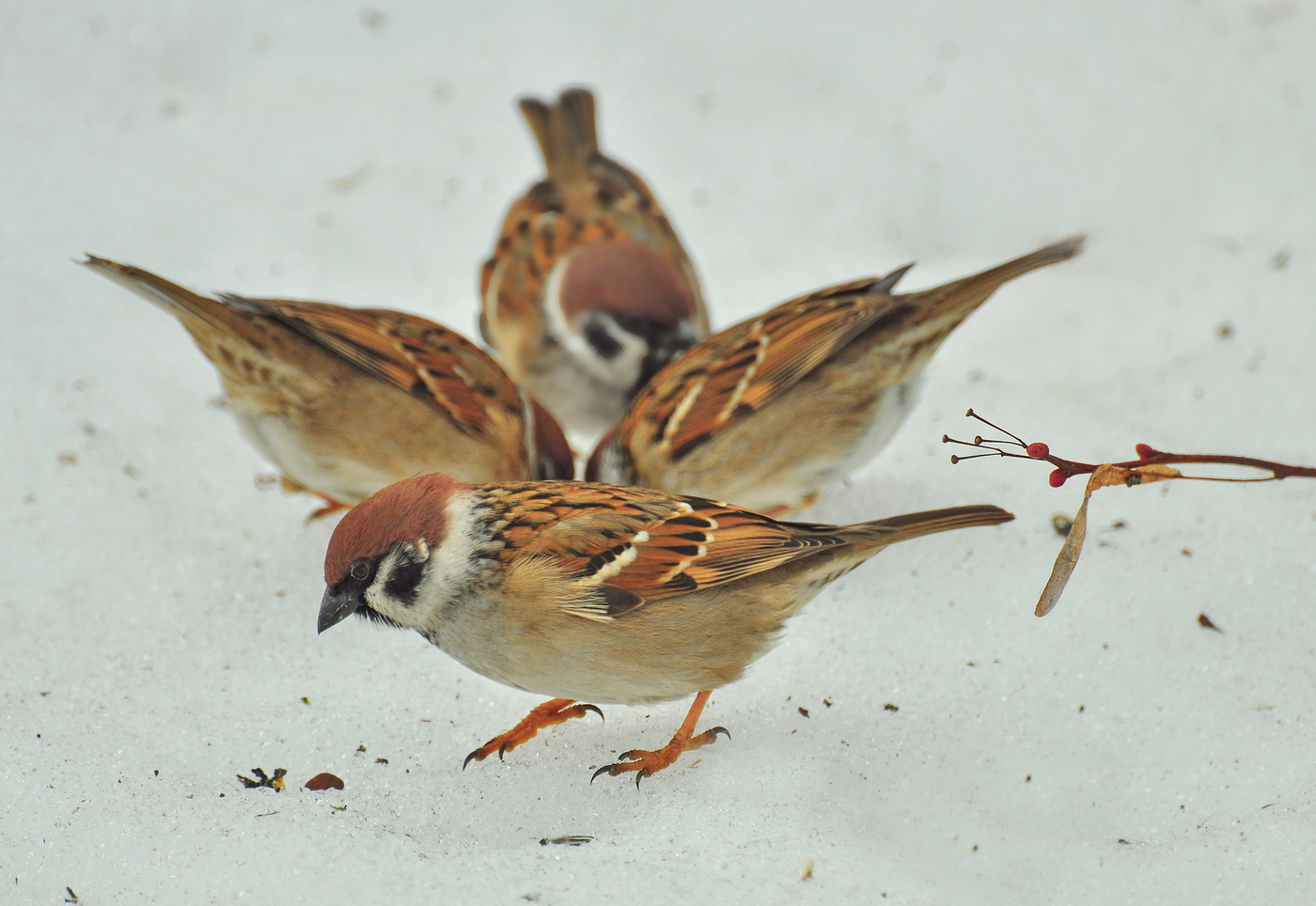 